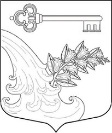 АДМИНИСТРАЦИЯ УЛЬЯНОВСКОГО ГОРОДСКОГО ПОСЕЛЕНИЯ ТОСНЕНСКОГО РАЙОНА ЛЕНИНГРАДСКОЙ ОБЛАСТИПОСТАНОВЛЕНИЕ Об утверждении плана проведения плановых проверок граждан при осуществлении муниципального земельного контроля на территории Ульяновского городского поселения Тосненского района Ленинградской области на 2020 год            В соответствии с Областным законом от 01.08.2017 № 60-ОЗ «О порядке осуществления муниципального земельного контроля на территории Ленинградской области», Уставом Ульяновского городского поселения Тосненского района Ленинградской области,ПОСТАНОВЛЯЮ:     1. Утвердить план проведения плановых проверок граждан при осуществлении муниципального земельного контроля на территории Ульяновского городского поселения Тосненского района Ленинградской области на 2020 год, согласно приложению к настоящему постановлению.	  2. Разместить постановление на официальном сайте администрации Ульяновского городского поселения Тосненского района Ленинградской области www.admsablino.ru.      3. Настоящее постановление вступает в силу с момента опубликования.      4. Контроль за исполнением настоящего постановления оставляю за собой.И.о. главы администрации		          	                                    К.И. Камалетдинов Приложение к постановлению от  31.10.2019 № 710УТВЕРЖДАЮИ.о. главы администрации _______________К.И. КамалетдиновПлан проведения плановых проверок граждан при осуществлении муниципального земельного контроля на территорииУльяновского городского поселения Тосненского района Ленинградской области  на 2020 год31.10.2019№710№ п/пНаименование собственника земельного участка, землепользователя, землевладельца, арендатораАдрес земельного участка, в отношении которого осуществляется муниципальный земельный контрольЦель проведения проверкиОснование проведения проверкиСрок проведения проверки1234561*******Ленинградская область,Тосненский район, г.п. Ульяновка,ул. Софьи Перовской, д. 9соблюдение требований, установленных земельным законодательством и федеральными законамиистечение трех лет со дня возникновения права на земельный участок20 дней2*******Ленинградская область,Тосненский район, г.п. Ульяновка,Московское шоссе, д. 41соблюдение требований, установленных земельным законодательством и федеральными законамиистечение трех лет со дня возникновения права на земельный участок20 дней3*******Ленинградская область,Тосненский район, г.п. Ульяновка,1-й переулок Юного Ленинца, д. 2соблюдение требований, установленных земельным законодательством и федеральными законамиистечение трех лет со дня возникновения права на земельный участок20 дней4*******Ленинградская область,Тосненский район, г.п. Ульяновка,ул. Песочная, д. 5соблюдение требований, установленных земельным законодательством и федеральными законамиистечение трех лет со дня возникновения права на земельный участок20 дней5*******Ленинградская область, Тосненский район, г.п. Ульяновка, ш. Ульяновское, д. 72/2соблюдение требований, установленных земельным законодательством и федеральными законамиистечение трех лет со дня возникновения права на земельный участок20 дней6*******Ленинградская область, Тосненский район, г.п. Ульяновка, пр. Володарского, у д. 69соблюдение требований, установленных земельным законодательством и федеральными законамиистечение трех лет со дня возникновения права на земельный участок8 дней7*******Ленинградская область, Тосненский район, г.п. Ульяновка, ул. Карла Маркса, д. 46соблюдение требований, установленных земельным законодательством и федеральными законамиистечение трех лет со дня возникновения права на земельный участок20 дней8*******Ленинградская область, Тосненский район, г.п. Ульяновка, ул. 4-я, д. 7соблюдение требований, установленных земельным законодательством и федеральными законамиистечение трех лет со дня возникновения права на земельный участок20 дней9*******Ленинградская область, Тосненский район, г.п. Ульяновка, ул. Владимирская, д. 56соблюдение требований, установленных земельным законодательством и федеральными законамиистечение трех лет со дня возникновения права на земельный участок20 дней10*******Ленинградская область, Тосненский район, г.п. Ульяновка, ул. 6-я, д. 50соблюдение требований, установленных земельным законодательством и федеральными законамиистечение трех лет со дня возникновения права на земельный участок20 дней11*******Ленинградская область, Тосненский район, г.п. Ульяновка, ул. Чернышевского, д. 4соблюдение требований, установленных земельным законодательством и федеральными законамиистечение трех лет со дня возникновения права на земельный участок20 дней12*******Ленинградская область, Тосненский район, г.п. Ульяновка, ул. Большая Речная, д. 66соблюдение требований, установленных земельным законодательством и федеральными законамиистечение трех лет со дня возникновения права на земельный участок20 дней13*******Ленинградская область, Тосненский район, г.п. Ульяновка, пер. Пожарный, д. 6соблюдение требований, установленных земельным законодательством и федеральными законамиистечение трех лет со дня возникновения права на земельный участок20 дней